ПОСТАНОВЛЕНИЕ                  с.Поспелово	              КАРАР          № 31/1                                                                             “03” мая 2023г.О внесении изменений в постановление Исполнительного комитета Поспеловского  сельского поселения Елабужского муниципального района Республики Татарстан  от 24 июня 2019 № 63 «Об утверждении муниципальной программы «Развитие субъектов малого и среднего предпринимательства муниципального образования «Поспеловское сельское поселение» Елабужского муниципального района Республики Татарстан на 2019-2022 годы»В целях реализации Федерального закона от 24 июля 2007 года №209 «О развитии малого и среднего предпринимательства»  Исполнительный комитет Поспеловского сельского поселения Елабужского муниципального района Республики ТатарстанПОСТАНОВЛЯЕТ:Внести в постановление Исполнительного комитета Поспеловского сельского поселения Елабужского муниципального района Республики Татарстан  от 24 июня 2019 № 63 «Об утверждении муниципальной программы «Развитие субъектов малого и среднего предпринимательства муниципального образования «Поспеловское сельское поселение» Елабужского муниципального района Республики Татарстан на 2019-2022 годы» следующие изменения:Наименование постановления изложить в следующей редакции: «Об утверждении муниципальной программы «Развитие субъектов малого и среднего предпринимательства муниципального образования Поспеловское сельское поселение Елабужского муниципального района Республики Татарстан на 2019-2025 годы».1.2.  Утвердить муниципальную программу развитие субъектов малого и среднего предпринимательства муниципального образования Поспеловского сельского поселения Елабужского муниципального района Республики Татарстан на 2019-2025 годы в новой прилагаемой редакции согласно приложению №1.2. Рекомендовать Финансово-бюджетной палате Елабужского муниципального района (Садыкова Э.И.) предусмотреть бюджетные ассигнования для выполнения мероприятий муниципальной программы развитие субъектов малого и среднего предпринимательства муниципального образования “Поспеловское  сельское поселение” Елабужского муниципального района на 2019-2025 годы в счет текущего финансирования.3.Настоящее постановление подлежит официальному опубликованию.4. Контроль за исполнением настоящего постановления оставляю за собой.Руководитель                                                                          О.В.Хабибрахманова                      ИСПОЛНИТЕЛЬНЫЙ КОМИТЕТПОСПЕЛОВСКОГО СЕЛЬСКОГО ПОСЕЛЕНИЯ ЕЛАБУЖСКОГО МУНИЦИПАЛЬНОГО РАЙОНАРЕСПУБЛИКИ ТАТАРСТАН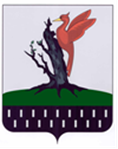 ТАТАРСТАН  РЕСПУБЛИКАСЫ АЛАБУГА  МУНИЦИПАЛЬРАЙОНЫ  ПОСПЕЛОВО АВЫЛ ЖИРЛЕГЕ БАШКАРМА            КОМИТЕТЫ